Problem 1Problem 2Gridded ResponseMondayList the first 15 perfect squares.____, ____, ____, ____, ____, ____, ____, ____, ____, ____, ____, ____, ____, ____, ____SimplifyProblem 2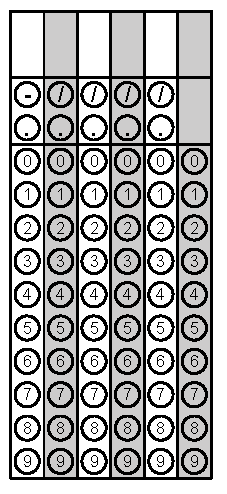 TuesdaySimplify the Expression: 5y2 + 3y – y + 2Find the area and perimeter of the rectangle below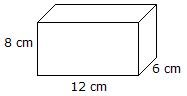 Problem 2WednesdaySimplify:2.53 x 0.7Given angle 6 is 65, identify all missing angles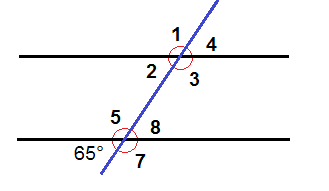 Problem 1ThursdayAccording to the histogram, how many students scored an 80 or higher?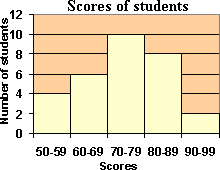 Write an expression for the following situation and solve.In the first quarter of a football game, Cam gained 15 yards, lost 2 yards, gained 6 yards, gained 2 yards, and then lost 4 yards.Problem 1FridayPlace the following numbers in ascending order and then grid in the greatest value.Solve the equation for x.2x + 5 = 11Problem 1